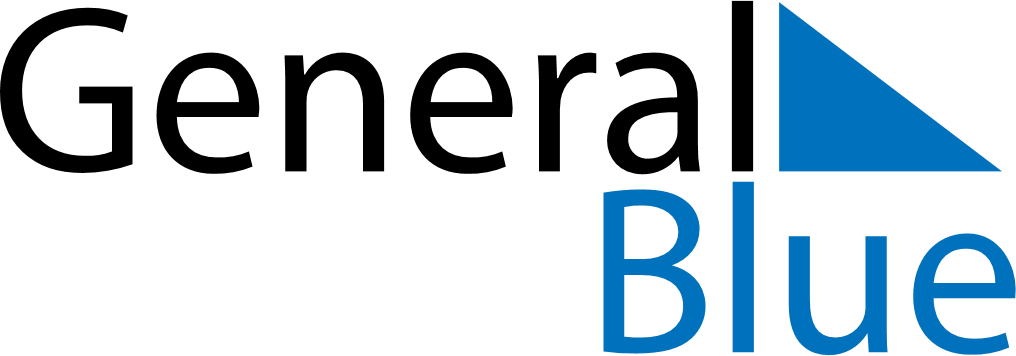 July 2018July 2018July 2018July 2018Saint BarthelemySaint BarthelemySaint BarthelemySundayMondayTuesdayWednesdayThursdayFridayFridaySaturday1234566789101112131314Bastille Day15161718192020212223242526272728293031